เอกสารประกอบข้อตกลงและแบบประเมินผลสัมฤทธิ์ของงานและพฤติกรรมการปฏิบัติราชการของบุคลากรมหาวิทยาลัยราชภัฏสงขลาสำหรับบุคลากรสายวิชาการอาจารย์ ดร.………………………..ครั้งที่ 2/2564วันที่ 1 เมษายน 2564 ถึง วันที่ 30 กันยายน 25641.ภาระงานบริหาร (สำหรับสายวิชาการที่ทำหน้าที่บริหาร)การบริหารและการสนับสนุนกิจการของมหาวิทยาลัย2.  ภาระงานสอน1) ชั่วโมงสอนต่อสัปดาห์ (รายงานการสอน)2) ระดับความพึงพอใจของนักศึกษาต่อการสอนอาจารย์ (ผลประเมินจากนักศึกษา)3) งานนิเทศ (กรณีไม่มีงานตามหัวข้อนี้โปรดระบุว่า ไม่มี) งานผลิ3. ภาระงานวิจัยและงานวิชาการอื่น3.1 ภาระงานวิจัยจากแหล่งเงินทุน (กรณีไม่มีงานตามหัวข้อนี้โปรดระบุว่า “ไม่มี”)โปรดเรียงลำดับให้ตรงกับลำดับในเอกสาร แบบ ป-มร.สข.013.2 ผลสำเร็จของการวิจัย 3.3 งานวิชาการอื่น 3.4 งานสร้างสรรค์และสิ่งประดิษฐ์ 4. ภาระงานบริการวิชาการ4.1 โครงการบริการวิชาการ (กรณีไม่มีงานตามหัวข้อนี้โปรดระบุว่า “ไม่มี”)โปรดเรียงลำดับให้ตรงกับลำดับในเอกสาร แบบ ป-มร.สข.014.2 การอ่านผลงาน 4.3 การเป็นกรรมการวิชาการ 4.4 การให้บริการวิชาการที่มีรายได้ 5. ภาระงานทำนุบำรุงศิลปวัฒนธรรม6. ภาระงานอื่น ๆ 5.1 การควบคุมงานวิจัยและวิทยานิพนธ์ (กรณีไม่มีงานตามหัวข้อนี้โปรดระบุว่า “ไม่มี”)5.2 งานพัฒนานักศึกษา 5.3 งานพัสดุ 5.4 ภาระงานตามคำสั่งเฉพาะกิจ 5.5 งานพัฒนาตนเอง 5.6 การบริหารและการสนับสนุนกิจการของมหาวิทยาลัย ตัวอย่างการใส่ภาพหลักฐานภาระงาน1. โปรดใส่ส่วนหัวคำสั่ง 2. หากเป็นเอกสารที่กำหนดช่วงเวลาดำเนินการ เช่น คำสั่งเข้าร่วมอบรม โปรดใส่ส่วนที่แจ้งวันเวลาการจัดงาน ด้วย3. โปรดใส่ส่วนปรากฏชื่อผู้ยื่นเอกสาร 4. โปรดเรียงลำดับให้ตรงกับลำดับในเอกสาร แบบ ป-มร.สข.01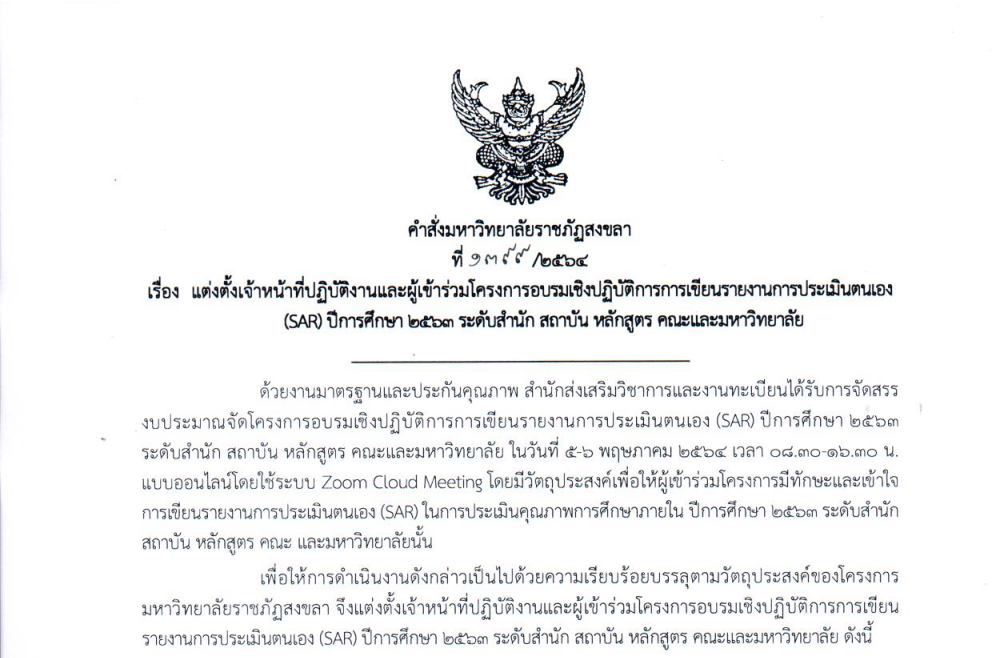 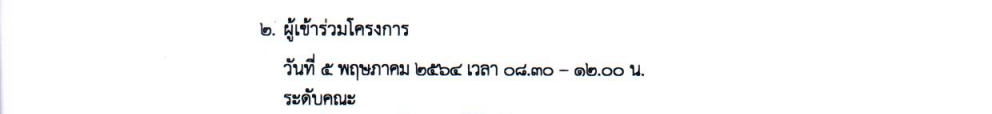 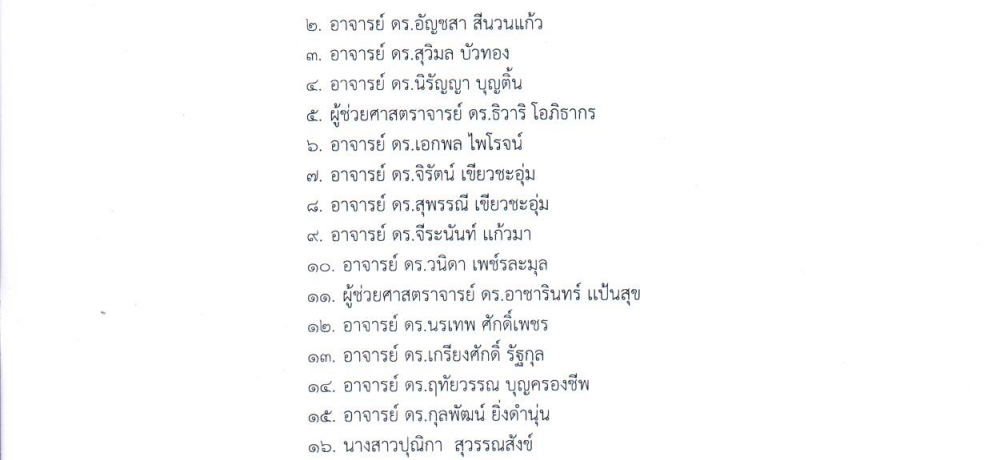 